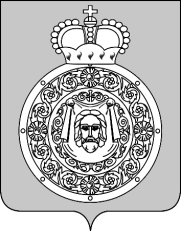 СОВЕТ ДЕПУТАТОВВоскресенского муниципального районаМосковской областиРЕШЕНИЕот 17.10.2015 № 233/16О назначении членов конкурсной комиссии Воскресенского муниципального района Московской области для проведения конкурсана замещение вакантной должности муниципальной службы руководителя администрации Воскресенского муниципального района В соответствии с частью 5 статьи 37 Федерального закона от 06. 10.2015 № 131-ФЗ "Об общих принципах организации местного самоуправления в Российской Федерации", Уставом Воскресенского муниципального района  Московской области, решением Совета депутатов Воскресенского муниципального района от 28.11.2008 № 976/82 «О Положении о порядке и условиях проведения конкурса на замещение вакантной должности муниципальной службы руководителя администрации Воскресенского муниципального района Московской области» (с изменениями от 30.04.2010 № 138/12, 24.07.2014  № 927/89, 17.10.2015 №232/16), в целях организации и  проведения конкурса на замещение вакантной должности руководителя администрации Воскресенского муниципального района Совет депутатов Воскресенского муниципального района  Московской области решил:Назначить членами конкурсной комиссии Воскресенского муниципального района Московской области для проведения конкурса  на замещение вакантной должности муниципальной службы руководителя администрации Воскресенского муниципального района:- Козлова Н.Д. – заместителя председателя Совета депутатов Воскресенского муниципального района; - Кузнецова В.Ю.. – главу г.п. Белоозерский, депутата Совета депутатов Воскресенского муниципального района; - Сухаря О.В. – главу Воскресенского муниципального района, Председателя Совета депутатов Воскресенского муниципального района; - Приймак И.В.– заместителя начальника организационно-контрольного управленияадминистрации Воскресенского муниципального района. Опубликовать настоящее решение в Воскресенской районной газете «Наше слово» и официальном сайте Воскресенского муниципального района.Настоящее решение вступает в силу с момента подписания.4. Контроль за исполнением настоящего решения возложить на Главу Воскресенского муниципального района Сухаря О.В.ГлаваВоскресенского муниципального района                                                               О.В.Сухарь